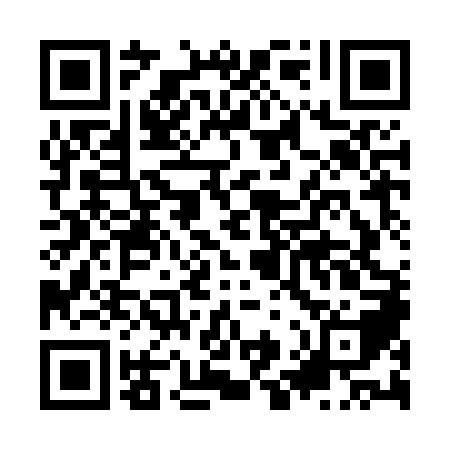 Ramadan times for Akmene, LithuaniaMon 11 Mar 2024 - Wed 10 Apr 2024High Latitude Method: Angle Based RulePrayer Calculation Method: Muslim World LeagueAsar Calculation Method: HanafiPrayer times provided by https://www.salahtimes.comDateDayFajrSuhurSunriseDhuhrAsrIftarMaghribIsha11Mon4:484:486:5412:394:236:256:258:2312Tue4:454:456:5112:394:256:276:278:2613Wed4:424:426:4912:384:276:296:298:2814Thu4:404:406:4612:384:286:316:318:3015Fri4:374:376:4412:384:306:336:338:3316Sat4:344:346:4112:384:326:356:358:3517Sun4:304:306:3812:374:336:376:378:3718Mon4:274:276:3612:374:356:396:398:4019Tue4:244:246:3312:374:376:426:428:4220Wed4:214:216:3012:364:386:446:448:4521Thu4:184:186:2812:364:406:466:468:4722Fri4:154:156:2512:364:426:486:488:5023Sat4:124:126:2212:354:436:506:508:5224Sun4:084:086:2012:354:456:526:528:5525Mon4:054:056:1712:354:466:546:548:5826Tue4:024:026:1412:354:486:566:569:0027Wed3:583:586:1212:344:506:586:589:0328Thu3:553:556:0912:344:517:007:009:0629Fri3:523:526:0612:344:537:027:029:0830Sat3:483:486:0412:334:547:047:049:1131Sun4:454:457:011:335:568:068:0610:141Mon4:414:416:581:335:578:088:0810:172Tue4:374:376:561:325:598:108:1010:203Wed4:344:346:531:326:008:128:1210:234Thu4:304:306:501:326:028:148:1410:265Fri4:264:266:481:326:038:178:1710:296Sat4:234:236:451:316:058:198:1910:327Sun4:194:196:431:316:068:218:2110:358Mon4:154:156:401:316:088:238:2310:389Tue4:114:116:371:306:098:258:2510:4110Wed4:074:076:351:306:118:278:2710:45